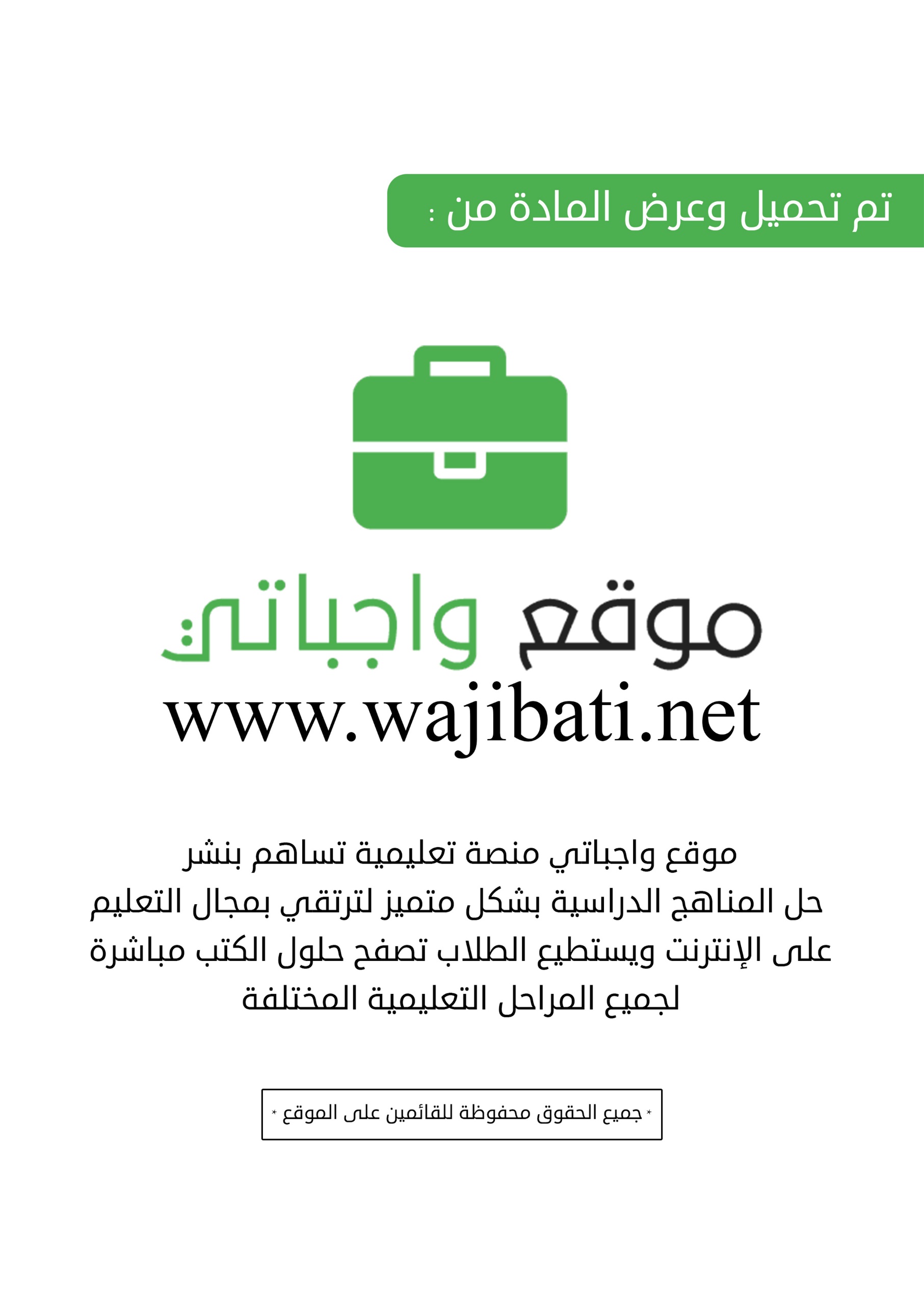 المادةالصفالوحدةموضوع الدرسالفصل الدراسيالتاريخعدد الحصصتوحيدالسادسمنهج أهل السنة والجماعة في العقيدةمنهج أهل السنة والجماعة في العقيدةالثاني1التمهيدالحمد لله والصلاة والسلام على أشرف الأنبياء والمرسلين سيدنا محمد وعلى آله وصحبه وسلم0يتم استثارة الحصيلة التعليمية والمعرفية لدى الطلاب عن طريق الأسرع إجابة ويتم عن طريق اختيار الطلاب بتطبيق الأيباد (الروليت) أو تطبيق (LUCKY ROULETTE) وتكون الأسئلة المطروحة من الطلاب لإشراكهم في الاستثارة المعرفية ومن الممكن تفعيل استراتيجية (شجرة المعرفة) أو استراتيجية (خرائط المفاهيم) أو (البطاقات المروحية) أو (صندوق المعرفة)ويقترح أحد التمهيدات التالية:** الأول: من خلال الحوار مع الطلاب عن ذكر بعض الصفات التي امرنا بها الإسلام ومن وثق فينا هذه الصفات وماذا يلزمنا تجاه هذه الصفات وماذا يطلق على من تمسك بصاحب هذه الفضائل0** الثاني: الاستماع الى تلاوة الشيخ سعد الغامدي 054 - جزء 3 - ربع 6 قًلْ إِن كًنتًم تًحِبًونً الى آية (32) ومن خلال الحوار والنقاش مع الطلاب حول الآيات يصل الطالب إلى موضوع الدرس** الثالث: من خلال عرض مقطع عرض بوربينت للظلام الذي يتخلله نور (من اعداد المعلم) ومن خلال تدوين الطلاب للملاحظات اللاصقة والأحاسيس التي شعروا بها عند رؤية الظلام ومن خلاله النور يصل الطلاب الى موضوع الدرسمن الممكن الإكتفاء بتحضير واحد أو اكثر حسب حاجة المعلمالأهدافالهدفالهدفالزمنالتقويمالتقويمالتقويمالتقويمالتكاليف المنزليةالتكاليف المنزليةالتكاليف المنزليةالتكاليف المنزليةالأهداف1أن يعرف الطالب مفهوم أهل السنة والجماعة6النوعتشخيصيالسؤالاهل السنة والجماعة هم: من كان على مثل من كان عليه النبي صلى الله عليه وسلم و.........النوعصواب وخطأالنصاهل السنة والجماعة هم من كان على مثل ما كان عليه النبي صلى الله عليه وسلم وأصحابهالأهداف2أن يذكر الطالب سبب تسميتهم بأهل السنة والجماعة6النوعتشخيصيالسؤال سموا أهل الجماعة بذلك ل.........النوعاختيارات من متعددالنصمفهوم أهل السنة والجماعة الصحيح هو:الأهداف3أن يوضح الطالب منهج أهل السنة والجماعة في العقيدة7النوعتكوينيالسؤالسبب تسمية اهل السنة والجماعة بذلك:النوعاختيارات من متعددالنصسبب تسمية اهل السنة والجماعة بذلك:الأهداف4أن يعدد الطالب أسباب التمسك بالسنة7النوعتكوينيالسؤال سموا أهل الجماعة بذلك ل.........النوعصواب وخطأالنصسمي أهل السنة بذلك لاجتماعهم على الحق ونبذ الفرقةالأهداف5أن يصف الطالب فضل الجماعة ونبذ الفرقة7النوعختاميالسؤالمن اسباب التمسك والثبات على السنة:النوعصواب وخطأالنصسمي أهل السنة بذلك لاجتماعهم على الحق ونبذ الفرقةالأهداف6أن يشرح الطالب مفهوم منهج أهل السنة والجماعة7النوعختاميالسؤالمن الاسباب التي تعين على التمسك بالسنة الصحيحة النوعصواب وخطأالنصمن الأسباب التي تعين على التمسك بالسنة حب النبي صلى الله عليه وسلمالاستراتيجياتالاستراتيجية دور المعلمدور المتعلمالوسائل التعليمةالاستراتيجياتفكر، زاوج، شارك، ناقشتقسيم الطلاب إلى مجاميع صغيرة رباعية.شرح خطوات تنفيذ الاستراتيجية لدى الطلاب.طرح سؤال أو مسألة أو مشكلة تستثير تفكير الطلاب (مدلول قول الله تعالى {اليوم اكملت لكم دينكم واتممت عليكم نعمتي ورضيت لكم الاسلام دينا}0متابعة الطلاب في أثناء الحل للتعرف على طريقة تفكيرهم.مناقشة الطلاب وتزويدهم بالتغذية الراجعة المناسبة بعد تقديم حلولهم.يفكر كل طالب فرديًا في الإجابة عن السؤال وتدوين الأفكار ذهنياً أو كتابياً في النموذج المعد أو ورقة يعدها الطالب.يتشارك كل طالبين معاً في المجموعة في مناقشة أفكارهما والاتفاق على نتيجة.ثم يتشارك ويتناقش الفريق معاً الأفكار والحلول.يتفق الفريق على الحلول وطريقة عرضها أمام بقية المجموعات.يعرض أحد الطلاب أفكار مجموعته على بقية الطلاب من خلال الحوار والنقاش.كتاب الطالب / النشاطجهاز عرضشفافياتجهاز تسجيلمجسماتعيناتفيلم تعليميلوحاتمراجعأخرى.................المواد التعليمية المساندةالاثراءالاثراء روابط خارجيةالمواد التعليمية المساندةالاسمالنوعتمثلية عن بر الوالدينالمواد التعليمية المساندةMP3تمثلية عن بر الوالدينالمواد التعليمية المساندةMP3تمثلية عن بر الوالدينالمادةالصفالوحدةموضوع الدرسالفصل الدراسيالتاريخعدد الحصصتوحيدالسادسحقوق الرسول -صلى الله عليه وسلم- وأهل بيته -رضي الله عنهم-حقوق الرسول صلى الله عليه وسلمالثاني1التمهيدالحمدلله على أشرف الانبياء والمرسلينمراجعة الدرس السابق عن طريق عمل مسابقة بين مجموعات الفصل ويتم اختيار الطالب الذي يجيب عن طريق تطبيق الأيباد(الروليت) او تطبيق (StudentCallout) (القرعة)وتكون الأسئلة المطروحة من الطلاب لإشراكهم في المراجعة ومن الممكن تفعيل استراتيجية الكرسي الساخن أو البطاقات المروحية 0يقترح التمهيد باحد التمهيدات التالية:الأول: عرض المقطع (قل إن كنتم تحبون) خالد الجليل-روائع رمضان1435هـ ومن خلال طرح نفس الأسئلة الموجودة في تمهيد الكتاب ومناقشة الطلاب حولها وربطها بمذهب أهل السنة والجماعة ومناقشتهم من قبل المعلم وتفعيل استراتيجية (Wo) لنصل إلى موضوع الدرس0الثاني: الاستماع إلى سعد الغامدي {قُل إن كًنتم تحبون} إلى الآية (32) جزء 3 - ربع 6 ص 054 وبعد الاستماع إلى الآيات وسؤال الطالبات عن الآيات وربطها بدرس محبة النبي صلى الله عليه وسلم في الحديث والسيرة وبتفعيل استراتيجية (WO) يصل الطلاب من خلال الحوار إلى موضوع الدرس0الثالث: من خلال سؤال الطلاب حول اسباب محبتهم للرسول صلى الله عليه وسلم وتفعيل الطلاب الإستراتيجية (العصف الذهني) (العصف الذهني الشجري) أو (شجرة المعرفة) التي يدون فيها الطلاب اسباب محبتهم للرسول صلى الله عليه وسلم يصل الطلاب إلى موضوع الدرس0الرابع: عرض المقطع طفل يتحدث عن حب الرسول صلى الله عليه وسلم بكلام عجيب flv وبعد عرض المقطع وتفعيل الطلاب (الملاحظات اللاصقة) او استراتيجية (التلخيص الناقد) ومن خلال الحوار والنقاش وتفعيل استراتيجية (WO) يصل الطلاب إلى موضوع الدرس0بالإمكان فتح المقاطع من التمهيد بالضغط عليها مباشرةالأهدافالهدفالهدفالزمنالتقويمالتقويمالتقويمالتقويمالتكاليف المنزليةالتكاليف المنزليةالتكاليف المنزليةالتكاليف المنزليةالأهداف1أن يتعرف الطالب على حقوق النبي صلى الله عليه وسلم6النوعتشخيصيالسؤالقال الله تعالى: (ما آتاكم الرسول فخذوه وما نهاكم عنه فانتهوا) من حقوق النبي التي وردت في الآية:النوعاختيار من متعددالنصللنبي صلى الله عليه وسلم حقوق كثيرة ومن أهمها وأعظمها:الأهداف2أن يبين منهج أهل السنة والجماعة نحو الرسول7النوعتشخيصيالسؤالمن السنن النبوية التي نطبقها في حياتنا سنة النوم ويكون تطبيقها كالتالي:النوعصواب وخطأالنصمن حقوق النبي صلى الله عليه وسلم تقديم محبته على النفس والمال والوالد والولدالأهداف3أن يمثل الطالب على سنة الاقتداء بالنبي6النوعتكوينيالسؤاليجب على المسلم إذا أوى الى فراشه أن يقرأ المعوذات وهذه من سنن.........النوعصواب وخطأالنصمن السنن التي نقتدي بالنبي فيها سنة الطعام والشرابالأهداف4أن يكتب الطالب مقالا في الدفاع عن النبي ضد ا الحملات السيئة على النبي7النوعتكوينيالسؤالمن حقوق النبي عليه السلام محبته ومن العلامات الدالة على ذلك:النوعصواب وخطأالنصمن علامات محبة النبي صلى الله عليه وسلم توقيره واجلالهالأهداف5أن يذكر الطالب علامات محبة النبي7النوعختاميالسؤالمما يدل على محبة النبي عليه السلام......... عند ذكرهالنوعصواب وخطأالنصمن حقوق النبي صلى الله عليه وسلم تقديم محبته على النفس والمال والوالد والولدالأهداف6أن يعدد الطالب ثمرات محبة النبي عليه السلام7النوعختاميالسؤالقال الله تعالى: (ما آتاكم الرسول فخذوه وما نهاكم عنه فانتهوا) من حقوق النبي التي وردت في الآية:النوعصواب وخطأالنصمن واجب المسلم تجاه الحملات السيئة ضد النبي عليه السلام الدفاع عنهالاستراتيجياتالاستراتيجية دور المعلمدور المتعلمالوسائل التعليمةالاستراتيجياتالعصف الذهنيتحفيز الطلاب على توليد الأفكار الإبداعية حول موضوع معين، ومناقشتهم في الأفكار المطروحة من اجل تقييمها وتصنيفها إلى أفكار أصيلة ومفيدة قابلة للتطبيق.توليد أكبر عدد ممكن من الأفكار بشكل تلقائي وسريع وحر التي يمكن بواسطتها حل المشكلة احترام أراء أقرانه وتقديرها، والاستفادة من أفكارهم، من خلال تطويرها والبناء عليها. وأن يكتب مقالا في الدفاع عن الرسول عليه السلامكتاب الطالب / النشاطجهاز عرضشفافياتجهاز تسجيلمجسماتعيناتفيلم تعليميلوحاتمراجعأخرى.................المواد التعليمية المساندةالاثراءالاثراء روابط خارجيةالمواد التعليمية المساندةالاسمالنوعفيلم قصير عن محبة النبيأجمل نشيد في حب الرسولالمواد التعليمية المساندةMP3فيلم قصير عن محبة النبيأجمل نشيد في حب الرسولالمواد التعليمية المساندةMP3فيلم قصير عن محبة النبيأجمل نشيد في حب الرسولالمادةالصفالوحدةموضوع الدرسالفصل الدراسيالتاريخعدد الحصصتوحيدالسادسحقوق الرسول -صلى الله عليه وسلم- وأهل بيته -رضي الله عنهم-حقوق زوجات النبي صلى الله عليه وسلمالثاني1التمهيدالحمد لله والصلاة والسلام على أشرف الأنبياء والمرسلين سيدنا محمد وعلى آله وصحبه وسلماراجع ما سبق عن طريق مسابقة للأسرع إجابة ويتم اختيار الطلاب عن طريق برنامج الروليت أو القرعة وتكون الأسئلة المطروحة من قبل الطلاب لإشراكهم في المراجعة وتدريبهم على صياغة الأسئلة بطريقة صحيحة كما يمكن تفعيل استراتيجية البطاقات المروحية أو شجرة المعرفة لكل مجموعة أو نموذج فراير لكل مجموعةيقترح أحد التمهيدات التاليةالأول: عن طريق مراجعة الدرس السابق لربط الدرس السابق بالجديد ومنه ندخل إلى الدرس الجديدالثاني: عرض الآية {وأزواجه أمهاتهم} سورة الأحزاب آيه (6) ومن خلال كتابة الملاحظات على الآيه ومن خلال الحوار مع الطلاب الوصول إلى عنوان الدرسالأهدافالهدفالهدفالزمنالتقويمالتقويمالتقويمالتقويمالتكاليف المنزليةالتكاليف المنزليةالتكاليف المنزليةالتكاليف المنزليةالأهداف1أن يبين الطالب فضائل زوجات النبي عليه السلام8النوعتشخيصيالسؤاللزوجات النبي عليه السلام مكانه عاليه ومنزله رفيعة لذلك أوجب الله لهن حقوق عديده ومنهاالنوعصواب وخطأالنصأكرم الله طائفة من النساء بكرامة عظيمة ومنزلة رفيعة وهن زوجات النبي عليه السلام فشرع لهن العديد من الحقوق ومنها محبتهن والترضي عنهنالأهداف2أن يذكر الطالب حقوق زوجات النبي عليه السلام8النوعتشخيصيالسؤالاذا ذكرت اسم واحده منهن أقول بعدها.........النوعصواب وخطأالنصإن الإنتقاص من السيدة عائشة رضي الله عنها أو سبها يكون إنتقاصاً لمقام النبي عليه السلام الأهداف3أن يعدد الطالب فضائل أم المؤمنين خديجة رضي الله عنها8النوعتكوينيالسؤالأنت كمسلم غيور على عقيدتك ومحباً لنبيك وزوجاته لو سمعت أحدا يسب السيدة عائشة رضي الله عنها أو ينتقص منها فما هو شعورك:النوعصواب وخطأالنصأفضل زوجات النبي عليه السلام خديجه وذلك لأنها أول من آمن به وصدقهالأهداف4أن يوضح الطالب الآثار السلبية في سب السيدة عائشة رضي الله عنها8النوعتكوينيالسؤالإحدى زوجات النبي عليه السلام نزلت براءتها من السماء هي.........النوعصواب وخطأالنصمن زوجات النبي عليه الصلاه والسلام صفيه بنت حي بن أخطب اليهوديهالأهداف5أن يحفظ الطالب أسماء زوجات النبي عليه السلام8النوعختاميالسؤالمن زوجات النبي عليه السلامالنوعاختيار من متعددالنصأكرم الله زوجات النبي عليه السلام بمنزلة عظيمة في الدنيا والآخرة لا تكون إلا لهن وجعل لهن حقوق ومنها:الاستراتيجياتالاستراتيجية دور المعلمدور المتعلمالوسائل التعليمةالاستراتيجياتخرائط المفاهيممساعدة الطالب على تكوين المفاهيم ذات المعنى عن طريق إشراكهم في عمليات التجريب النشط، ومساعدتهم على تذكر المعارف في شكل معين، وربط المفاهيم الجديدة بالبنية المعرفية للمتعلم.تنظيم المفاهيم في شكل يبرز العلاقة بينها، وحل تدريبات متنوعة عن المفهوم.تصميم خريطة لكامل الدرس يلخص فيها الطالب مكتسباته من الدرس وتكون بمثابة التقويم الختامي للدرسبإمكان الطالب الإستعانة بما تم تزويده من قبل المعلم من خرائط وبإمكانه تصميم خريطته الخاصة أو الإستعانة بالتطبيق الذي سبق الإشارة إليهكتاب الطالب / النشاطجهاز عرضشفافياتجهاز تسجيلمجسماتعيناتفيلم تعليميلوحاتمراجعأخرى.................المواد التعليمية المساندةالاثراءالاثراء روابط خارجيةالمواد التعليمية المساندةالاسمالنوعمقطع عن فيديو زوجات النبي صلى الله عليه وسلمالمواد التعليمية المساندةMP3مقطع عن فيديو زوجات النبي صلى الله عليه وسلمالمواد التعليمية المساندةMP3مقطع عن فيديو زوجات النبي صلى الله عليه وسلمالمادةالصفالوحدةموضوع الدرسالفصل الدراسيالتاريخعدد الحصصتوحيدالسادسحقوق الرسول -صلى الله عليه وسلم- وأهل بيته -رضي الله عنهم-حقوق أهل بيت النبي صلى الله عليه وسلمالثاني1التمهيدالحمد لله والصلاة والسلام على أشرف الأنبياء والمرسلين سيدنا محمد وعلى آله وصحبه وسلماراجع ماسبق عن طريق مسابقة للأسرع إجابة ويتم اختيار الطلاب عن طريق برنامج الروليت أو القرعة وتكون الأسئلة المطروحة من قبل الطلاب لإشراكهم في المراجعة وتدريبهم عللا صياغة الأسئلة بطريقة صحيحة كما يمكن تفعيل استراتيجية البطاقات المروحية أو شجرة المعرفة لكل مجموعة أو نموذج فراير لكل مجموعةيقترح أحد التمهيدات التاليةالأول: عن طريق مراجعة الدرس السابق لربط الدرس السابق بالجديد ومنه الدخول إلى الدرس الجديدالثاني: الاستماع إلى المقطع الصلاة على النبي صلى الله عليه وسلم بصوت هاديء مكرر لمدة ساعة وبعد الإستماع وتفعيل المعلم استراتيجية (WO) أو من خلال الأسئلة المباشرة من المعلم أو من خلال استراتيجية (مفاتيح المعرفة) أو (اقلب ورقك) المشتملة على اسئلة حول الصيغ يقترح الإكتفاء بتمهيد واحد وممكن أن يفعل المعلم تمهيدين أو أكثر حسب حاجة وحالة الطلاب.كما يستحب تفعيل استراتيجية (WO)الأهدافالهدفالهدفالزمنالتقويمالتقويمالتقويمالتقويمالتكاليف المنزليةالتكاليف المنزليةالتكاليف المنزليةالتكاليف المنزليةالأهداف1أن يعرف الطالب معنى أهل بيت النبي عليه السلام8النوعتشخيصيالسؤالالمراد بآل بيت النبي هم: أقارب الرسول صلى الله عليه وسلم الذين حرمت عليهم.........النوعصواب وخطأالنصآل بيت النبي عليه السلام هم (أقارب الرسول صلى الله عليه وسلم الذين حرمت عليهم الصدقة)الأهداف2أن يبين الطالب فضل أهل بيت النبي عليه السلام8النوعتشخيصيالسؤالآل بيت النبي عليه السلام هم أقاربه الذين حرمت عليهم الصدقة ومنهم:النوعصواب وخطأالنصآل بيت النبي عليه السلام هم أقاربه الذين حرمت عليهم الصدقة ومنهم عمه أبو طالب الأهداف3أن يسمي الطالب أهل بيت النبي عليه السام8النوعتكوينيالسؤالآل بيت النبي عليه السلام لهم علينا حقوق كثيرة ومنها: النوعاختيار من متعددالنصمن حقوق آل بيت النبي عليه الصلاة والسلام الغلو في محبتهم ورفعهم فوق مكانتهمالأهداف4أن يذكر الطالب حقوق أهل بيت النبي عليه السلام8النوعتكوينيالسؤالأهل بيت النبي عليه الصلاة والسلام لهم حقوق ومنها النوعصواب وخطأالنصتدل الآية الكريمة: على فضل آل البيت ومكانتهمالأهداف5أن يوضح الطالب الواجب على المسلم نحو آل البيت في الوقت الحاضر8النوعختاميالسؤالمن عقيدة أهل السنة والجماعة في آل البيت محبتهم وإكرامهم وإحترامهم من غير غلو فيهم ولا.........النوعصواب وخطأالنصمن عقيدة أهل السنة والجماعة في آل البيت عدم الغلو والجفاء فيهمالاستراتيجياتالاستراتيجية دور المعلمدور المتعلمالوسائل التعليميةالاستراتيجياتالاستقصاءاطلاع الطلاب على الموضوعات التي يناسبها الاستقصاء، وحثهم على اختيار ما يناسبهم، ودرب الطلاب على مراحل كتابة الاستقصاء، وخصص لكل مرحلة جزء من الحصة لتوضيحها وممارستها.القيام بسلسلة تجارب وجمع البيانات اللازمة لحل المشكلة وتنظيمها وتفسيرها، واتباع مراحل الاستقصاء، وكتابة تقرير عن النتائج التي توصلوا لها.كتاب الطالب / النشاطجهاز عرضشفافياتجهاز تسجيلمجسماتعيناتفيلم تعليميلوحاتمراجعأخرى.................المواد التعليمية المساندةالاثراءالاثراء روابط خارجيةالمواد التعليمية المساندةالاسمالنوعمن هم آل البيت وهل لهم حق عليناالمواد التعليمية المساندةMP3من هم آل البيت وهل لهم حق عليناالمواد التعليمية المساندةMP3من هم آل البيت وهل لهم حق عليناالمادةالصفالوحدةموضوع الدرسالفصل الدراسيالتاريخعدد الحصصتوحيدالسادسحقوق الصحابة -رضي الله عنهم- أجمعينحقوق الصحابة رضي الله عنهم أجمعينالثاني1التمهيدالحمد لله والصلاة والسلام على أشرف الأنبياء والمرسلين سيدنا محمد وعلى آله وصحبه وسلم0مراجعة الدرس السابق عن طريق عمل مسابقة بين مجموعات الفصل ويتم اختيار الطالب الذي يجيب عن طريق الأيباد (الروليت) او تطبيق (Stuent Callout) (القرعة) وتكون الأسئلة المطروحة من قبل الطلاب لإشراكهم في المرجعةومن الممكن تفعيل استراتيجية (الكرسي الساخن) أو (البطاقات المروحية) كما يمكن أن تكون المراجعة على طريق (tiny tap)،hsvu l[l،um id) واسرع مجموعة هي التي تحصل على الكنز0كما يمكن المراجعة عن طريق الأسئلة المباشرة للطلاب وتقيمهم مباشرة عن طريق تطبيق تيتشر كيت أو كلاس دوجو0يقترح مشهد تمثيلي بين طالبين يتحدثانالطالب الأول: أنا لا أشعر بالراحة الإ بعد رؤيتك ياصديقي. الثاني: وأنا أيضاً كذلك.الأول: ولكن لدي ملاحظة عليك الأ تريد أن تكون صاحبي في الجنة. الثاني: بلا ياصاحبي ولكن كيف ذلك.الأول: عندما اكون أنا وأنت كالرسول صلى الله عليه وسلم وصحابته الكرام. الثاني: وكيف هم وهل كان للرسول صلى الله عليه وسلم أصحاب.الأول: هيا بنا ليخبرنا معلمنا عن ذلك الأمر.ويوضح فيه بطريقة علمية من هم الذين اختارهم الله لصحبة نبيه محمد صلى الله عليه وسلم ويستفاد من تمهيد الكتاب في الحوار وبتفعيل الطلاب لإستراتيجية (الملاحظات) أو استراتيجية (التتابع الثنائي الدائري) نماذج كيجن في الإجابة على اسئلة المشهد ليصل الطلاب إلى موضوع الدرس0الأهدافالهدفالهدفالزمنالتقويمالتقويمالتقويمالتقويمالتكاليف المنزليةالتكاليف المنزليةالتكاليف المنزليةالتكاليف المنزليةالأهداف1أن يعرف الطالب معنى الصحابي8النوعتشخيصيالسؤالهناك جيل اختارهم الله لصحبة نبيه صلى الله عليه وسلم وما كان ذلك لهم إلا لأنهم تميزوا عن غيرهم بفضائل كثيرة ومنها:النوعصواب وخطأالنصالصحابي هو: من لقي النبي صلى الله عليه وسلم مؤمنا به ومات على ذلك الأهداف2أن يعدد الطالب فضائل الصحابة رضي الله عنهم8النوعتشخيصيالسؤالالصحابة هم أفضل الأمة وخير القرون ومحبتهم واجبة وبغضهم كفر لذلك يجب على كل مسلم الاعتراف بحقوقهم ومن تلك الحقوق:النوعصواب وخطأالنصمن ابرز الصفات التي تميز بها صحابة النبي صلى الله عليه وسلم وبخاصة الأنصار رضي الله عنهم هي(الإيثار)الأهداف3أن يذكر الطالب حقوق الصحابة رضي الله عنهم8النوعتكوينيالسؤالإن من الوسائل التي تنمي حب صحابة النبي صلى الله عليه وسلم لدى الشباب هو معرفة حقوقهم رضي الله عنهم ومن ذلك:النوعصواب وخطأالنصنقل إلينا هذا الدين العظيم عن طريق الصحابة رضي الله عنهم لذلك يجب علينا الاعتراف بأنهم خير القرون وأفضل الأمة الأهداف4أن يوضح الطالب حكم سب الصحابة رضي الله عنهم8النوعختاميالسؤالهم الذين اختارهم الله لصحبة نبيه صلى الله عليه وسلم وآمنوا به ونصروهوهم الذين نقلوا لنا الدين وجاهدوا في الله حق جهاده إنهم.........النوعصواب وخطأالنصكما تعلم أن هناك من يتكلم في الصحابة رضي الله عنهم ويشكك فيهم فالواجب عليك كمسلم غيور معرفة حقوقهم رضي الله عنهم الأهداف5أن يستنبط الطالب بعض صفات الصحابة رضي الله عنهم8النوعختاميالسؤالقال تعالى في مدح صحابة النبي عليه الصلاة والسلام: (محمد رسول الله والذين معه أشداء على الكفار رحماء بينهم)فكانت الصفة التي مدح الله بها الصحابة هي (الشدة على الكفار و......... بالمؤمنين النوعاختيار من متعددالنصإن من الوسائل التي تنمي حب صحابة النبي صلى الله عليه وسلم لدى الشباب هو معرفة حقوقهم رضي الله عنهم ومن ذلك:الاستراتيجياتالاستراتيجية دور المعلمدور المتعلمالوسائل التعليمةالاستراتيجياتالتساؤل الذاتي-إتاحة الفرصة لجميع الطلاب أن يدلوا برايهم حول حكم سب الصحابة رضوان الله عليهم ويناقشها معهم. -تقديم التغذية الراجعة في الوقت المناسب.-مناقشة الطلاب في النتائج التي توصلوا إليها من خلال إثاره بعض التساؤلات التي تساعدهم على تناول المعلومات وتحليلها وتقييمها (عن طريق تجهيز بعض الأنشطة وبعض الاستراتيجيات المساندة).–ربط المعرفة السابقة في مادة الحديث عن حسن الخلق والتآسي بالرسول صلى الله عليه وسلم بالمعرفة الجديدة لديهم حكم سب الصحابة رضوان الله عليهم.-القدرة على التنبؤ بكل ما هو جديد.-معالجة البيانات التي توجد لديهم وربطها بالمعرفة الجديدة.كتاب الطالب / النشاطجهاز عرضشفافياتجهاز تسجيلمجسماتعيناتفيلم تعليميلوحاتمراجعأخرى................المواد التعليمية المساندةالاثراءالاثراء روابط خارجيةالمواد التعليمية المساندةالاسمالنوعمحاضرة الاسبوع صفات أصحاب الرسولالشيخين عثمان الخميس ومحمد العريفي مكانة الصحابةالدفاع عن الصحابة ابو اسحاق الحوينيالمواد التعليمية المساندةMP3محاضرة الاسبوع صفات أصحاب الرسولالشيخين عثمان الخميس ومحمد العريفي مكانة الصحابةالدفاع عن الصحابة ابو اسحاق الحوينيالمواد التعليمية المساندةMP3محاضرة الاسبوع صفات أصحاب الرسولالشيخين عثمان الخميس ومحمد العريفي مكانة الصحابةالدفاع عن الصحابة ابو اسحاق الحوينيالمادةالصفالوحدةموضوع الدرسالفصل الدراسيالتاريخعدد الحصصتوحيدالسادسحقوق الصحابة -رضي الله عنهم- أجمعينحقوق الخلفاء الراشدين رضي الله عنهم -أجمعينالثاني1التمهيدالحمد لله والصلاة والسلام على أشرف الأنبياء والمرسلين سيدنا محمد وعلى آله وصحبه وسلم مراجعة ماسبق عن طريق مسابقة للأسرع إجابة ويتم اختيار الطلاب عن طريق برنامج (الروليت) او (القرعة) وتكون الأسئلة المطروحة من قبل الطلاب لإشراكهم في المراجعة وتدريبهم على صياغة الأسئلة بطريقة صحيحة كما يمكن تفعيل استراتيجية (البطاقات المروحية) أو (شجرة المعرفة) لكل مجموعة او (نموذج فراير) لكل مجموعة.التمهيد باحد التمهيدات التاليةالأول: عن طريق مراجعة الدرس السابق لربطه بالدرس الجديد ومنه ندخل إلى الدرس الجديد.الثاني: عرض مقطع https://youtube JHDK8LRZFO فيديو يحوي مجموعة من الصور ومن خلال طرح نفس الأسئلة الموجودة في تمهيد الكتاب ومناقشة الطلاب حولها وربطهاالأهدافالهدفالهدفالزمنالتقويمالتقويمالتقويمالتقويمالتكاليف المنزليةالتكاليف المنزليةالتكاليف المنزليةالتكاليف المنزليةالأهداف1أن يبن الطالب المراد بالخلفاء الراشدين8النوعتشخيصيالسؤالالأربعة الذين تولوا الخلافة بعد وفاة النبي صلى الله عليه سلم يطلق عليه.........النوعصواب وخطأالنصالخلفاء الراشدين هم الأربعة الذين تولوا الخلافة بعد وفاة النبي صلى الله عليه وسلمالأهداف2أن يذكر الطالب حقوق الخلفاء الراشدين8النوعتشخيصيالسؤالللخلفاء الراشدين حقوق كثيرة ومنهاأن نقول اذا ذكر اسم أحدهم.........النوعاختيار من متعددالنصتميز الخلفاء الراشدين رضي الله عنهم بفضائل عن غيرهم جعلتهم من أفضل الصحابة رضي الله عنهم ومن هذه الفضائل:الأهداف3أن يستنبط الطالب فضائل الخلفاء الراشدين8النوعتكوينيالسؤالأحد الخلفاء الراشدين ولقب بذي النورين وهاجر الهجرتين هو.........النوعاختيار من متعددالنصالصحابة رضي الله عنهم جميعهم مشتركون في المنزلة والمكانة إلا أن هناك فضائل خاصة لبعضهم دون غيرهم ومنهم أربعة لهم فضائل تميزهم عن غيرهم وهم ما يطلق عيهم:الأهداف4أن يرتب الطالب الخلفاء الراشدين حسب الأفضلية8النوعتكوينيالسؤالللخلفاء الراشدين حقوق كثيرة ومنهاأن نقول اذا ذكر اسم أحدهم.........النوعاختيار من متعددالنصلو أنك سمعت أن أحدا ينتقص بعض الخلفاء الراشدين أو أنه يقول بخلافة على رضي الله عنه دون غيره فما هو تصرفك تجاه ذلكالأهداف5أن يوضح الطالب منهج أهل السنة والجماعة في الخلفاء الراشدين8النوعختاميالسؤالأحد الخلفاء الراشدين ولقب بذي النورين وهاجر الهجرتين هو.........النوعصواب وخطأالنصمن منهج أهل السنة والجماعة تجاه الخلفاء الراشدين التوسط والاعتدال فيهم وفي محبتهم والسكوت عما شجر بينهم من خلاف والإتراف بفضلهمالاستراتيجياتالاستراتيجية دور المعلمدور المتعلمالوسائل التعليمةالاستراتيجياتفكر، زاوج، شارك، ناقشتقسيم الطلاب إلى مجاميع صغيرة رباعية.شرح خطوات تنفيذ الاستراتيجية لدى الطلاب.طرح سؤال أو مسألة أو مشكلة تستثير تفكير الطلاب (المراد بالخلفاء الراشدين، ترتيب الخلفاء الراشدين حسب الأفضلية)متابعة الطلاب في أثناء الحل للتعرف على طريقة تفكيرهم.مناقشة الطلاب وتزويدهم بالتغذية الراجعة المناسبة بعد تقديم حلولهم.يفكر كل طالب فرديًا في الإجابة عن السوال (المراد بالخلفاء الراشدين، ترتيب الخلفاء الراشدين حسب الأفضلية) وتدوين الأفكار ذهنياً أو كتابياً في النموذج المعد أو ورقة يعدها الطالب.يتشارك كل طالبين معاً في المجموعة في مناقشة أفكارهما والاتفاق على نتيجة.ثم يتشارك ويتناقش الفريق معاً الأفكار والحلول.يتفق الفريق على الحلول وطريقة عرضها أمام بقية المجموعات.يعرض أحد الطلاب أفكار مجموعته على بقية الطلاب من خلال الحوار والنقاش.كتاب الطالب / النشاطجهاز عرضشفافياتجهاز تسجيلمجسماتعيناتفيلم تعليميلوحاتمراجعأخرى................المواد التعليمية المساندةالاثراءالاثراء روابط خارجيةالمواد التعليمية المساندةالاسمالنوعفلاش الخلفاء الراشدينفضائل الخلفاء الراشدينمن هم الخلفاء الراشدون عند أهل السنة والجماعةالمواد التعليمية المساندةMP3فلاش الخلفاء الراشدينفضائل الخلفاء الراشدينمن هم الخلفاء الراشدون عند أهل السنة والجماعةالمواد التعليمية المساندةMP3فلاش الخلفاء الراشدينفضائل الخلفاء الراشدينمن هم الخلفاء الراشدون عند أهل السنة والجماعةالمادةالصفالوحدةموضوع الدرسالفصل الدراسيالتاريخعدد الحصصتوحيدالسادسحقوق ولاة الأمرالواجب لأئمة المسلمينالثاني1التمهيديتم مراجعة ما سبق عن طريق إجابة ويتم اختيار الطلاب بتطبيق الأيباد (الروليت) أو تطبيق (Luck Roulette) وتكون الأسئلة المطروحة من الطلاب لإشراكهم في المراجعة ومن الممكن تفعيل استراتيجية (شجرة المعرفة) أو (استراتيجية العبارات الملخصة للنتائج) أو نموذج (فراير) أو (خرائط المفاهيم) أو (البطاقات المروحية) أو (صندوق الأسئلة)يقترح أحد التمهيدات التالية:الأول: من خلال الحوار مع الطلاب عن مكانة العلماء والحكام وماذا يلزم علينا تجاه هذه المكانة.الثاني: الاستماع إلى سعد الغامدي سورة النساء-آيه 59 ومن خلال الحوار والنقاش مع الطلاب حول الآيات يصل الطالب إلى موضوع الدرس.الثالث: من خلال الاستماع إلى مقطع فيديو http://youtube///OFLBTSDLMRQ عن العلماء والحكام ومن خلال حوار ونقاش الطلاب عن سبب الأمر بطاعة ولي الأمر ومن هو ولي الأمر يصل الطلاب إلى عنوان الدرس.الرابع: من خلال الحوار والمناقشة يتم تدوين الطلاب للملاحظات اللاصقة حول طاعة ولي الأمر ويصل الطلاب إلى موضوع الدرس.من الممكن الاكتفاء بتمهيد واحد أو أكثر حسب حاجة المعلمالأهدافالهدفالهدفالزمنالتقويمالتقويمالتقويمالتقويمالتكاليف المنزليةالتكاليف المنزليةالتكاليف المنزليةالتكاليف المنزليةالأهداف1أن يعرف الطالب المراد بأئمة المسلمين8النوعتشخيصيالسؤاليجب علينا تجاه علماء المسلمين واهل الرأى والمشورة حقوقا ومنهاالنوعصواب وخطأالنصإن الحديث عن حقوق أهل العلم يعني الحديث عن بقاء الأمة أو زوالها ومن هذه الحقوق محبتهم واحترامهمالأهداف2أن يذكر الطالب حقوق أئمة المسلمين8النوعتشخيصيالسؤال الذين يتولون أمور المسلمين من الولاة والعلماء وأهل الرأي والمشورة النوعاختيار من متعددالنصإن الاعتراف بحقوق علماء المسلمين هو بقاء للأمة وعزتها ورفعتها وبعدها عن الهوان ومما يثبت ذلك الأهداف3أن يعدد الطالب حقوق علماء المسلمين8النوعتكوينيالسؤالأئمة المسلمين هم الذين يتولون أمور المسلمين من الولاة والعلماء وأهل.........النوعصواب وخطأالنصكل من له ولاية على المسلمين من إمام وهذا ينطبق على إمام المسجد ومدير المدرسة الأهداف4أن يمثل الطالب على طاعة ولاة الأمر8النوعتكوينيالسؤالإن الاجتماع الإنساني يحتاج وبلا شك إلى قيادة يرجع الناس إليها في تحقيق مصالحهم ودرء مفاسدهم ويمكن تحقيق ذلك بالنوعصواب وخطأالنصإن من حقوق ولاة الأمر السمع والطاعة لهم في المعروف ومن الأمور التي يجب الامتثال فيها للأمر إقامة الجمع والجماعات الأهداف5أن يستنبط الطالب فوائد طاعة علماء المسلمين8النوعختاميالسؤالالعلماء ورثة الأنبياء ورثوا عنهم العلم والحكمة فلو عرض عليك مسألة هامة في حياتك ولم تعرف لها حكما فما تفعل النوعصواب وخطأالنصطاعة علماء الشريعة تجعل حياة الناس أكثر سعادة لأنهم يوضحون الطريق الصحيح الذي يؤدي إلى سعادة الدارينالاستراتيجياتالاستراتيجية دور المعلمدور المتعلمالوسائل التعليمةالاستراتيجياتفكر، زاوج، شارك، ناقشتقسيم الطلاب إلى مجاميع صغيرة رباعية.شرح خطوات تنفيذ الاستراتيجية لدى الطلاب.طرح سؤال أو مسألة أو مشكلة تستثير تفكير الطلاب (مدلول قول الرسول صلى الله عليه وسلم (على المرء المسلم السمع والطاعة فيما أحب وكره إلا أن يؤمر بمعصية فلا سمع ولا طاعة).متابعة الطلاب في أثناء الحل للتعرف على طريقة تفكيرهم.مناقشة الطلاب وتزويدهم بالتغذية الراجعة المناسبة بعد تقديم حلولهم.يفكر كل طالب فرديًا في الإجابة عن السؤال وتدوين الأفكار ذهنياً أو كتابياً في النموذج المعد أو ورقة يعدها الطالب.يتشارك كل طالبين معاً في المجموعة في مناقشة أفكارهما والاتفاق على نتيجة.ثم يتشارك ويتناقش الفريق معاً الأفكار والحلول.يتفق الفريق على الحلول وطريقة عرضها أمام بقية المجموعات.يعرض أحد الطلاب أفكار مجموعته على بقية الطلاب من خلال الحوار والنقاش.كتاب الطالب / النشاطجهاز عرضشفافياتجهاز تسجيلمجسماتعيناتفيلم تعليميلوحاتمراجعأخرى................المواد التعليمية المساندةالاثراءالاثراء روابط خارجيةالمواد التعليمية المساندةالاسمالنوعفضل العلمحقوق ولي الامرالمواد التعليمية المساندةMP3فضل العلمحقوق ولي الامرالمواد التعليمية المساندةMP3فضل العلمحقوق ولي الامرالمادةالصفالوحدةموضوع الدرسالفصل الدراسيالتاريخعدد الحصصتوحيدالسادساليوم الآخرالإيمان باليوم الآخرالثاني1التمهيدالحمد لله والصلاة والسلام على أشرف الأنبياء والمرسلين سيدنا محمد وعلى آله وصحبه وسلم مراجعة الدرس السابق عن طريق استراتيجية نماذج كيجن (اسأل، اسأل، بدل) و (انتشر، جد شريكاً، شارك) والتي تشمل اشراكك الفصل كامل يتعلم وترفيه وفائدة.كما يمكن أن تكون المراجعة على تطبيق (tiny tap) وأسرع مجموعة هي التي تحصل على الكنز.يقترح التمهيد بأحد التمهيدات التالية:الأول: عرض الآية التالية {وبالآخرة هم يوقنون} الشيخ سعد الغامدي سورة البقرة - آيه 4 وبعد الاستماع إلى الآيات وتفعيل المعلم لأستراتيجية (WO) أو من خلال الأسئلة المباشرة المتعددة حسب احتياج الطلاب يصل الطلاب من خلال الحوار إلى موضوع الدرس.الثاني: عرض شريحة تتضمن حديث الرسول صلى الله عليه وسلم (من كان يؤمن بالله واليوم الآخر فليكرم ضيفه 0000 الحديث) ومن خلال تفعيل المعلم لاستراتيجية (العين الفصيحة) أو (WO) أو (اقلب ورقك) أو الأسئلة المباشرة يصل الطلاب إلى موضوع الدرس0الأهدافالهدفالهدفالزمنالتقويمالتقويمالتقويمالتقويمالتكاليف المنزليةالتكاليف المنزليةالتكاليف المنزليةالتكاليف المنزليةالأهداف1أن يعرف الطالب المراد باليوم الآخر8النوعتشخيصيالسؤالالإيمان بكل ما أخبر الله به في كتابه أو أخبر به نبيه صلى الله عليه وسلم مما يكون بعد الموت يسمى:النوعصواب وخطأالنصالمراد باليوم الآخر هو: الإيمان بكل ما أخبر به الله في كتابه وأخبر به رسوله صلى الله عليه وسلم مما يكون بعد الموتالأهداف2أن يستنتج الطالب حكم الإيمان باليوم الآخر8النوعتشخيصيالسؤالقال تعالى: دلت الآية على أن الإيمان باليوم الآخرالنوعصواب وخطأالنصقال تعالى: نستدل من الآية على أن الإيمان باليوم الآخر واجبالأهداف3أن يوضح الطالب ما يشمله الإيمان باليوم الآخر8النوعتكوينيالسؤالقال تعالى: دلت الآية على أن الإيمان باليوم الآخرالنوعصواب وخطأالنصقال تعالى: نستدل من الآية على أن الإيمان باليوم الآخر واجبالأهداف4أن يستنبط الطالب حكم الإنكار باليوم الآخر8النوعتكوينيالسؤالالإيمان باليوم الآخر دل عليه القرآن والسنة، والقرآن الكريم من فاتحته إلى خاتمته مملوء بذكر أحوال اليوم الآخر وتفاصيله ومما دلت عليه الآية الكريمة التالية من أحوال يوم القيامة هو:النوعصواب وخطأالنصدلت الآية الكريمة على أن من ثمرات الإيمان باليوم الآخر الاستعداد لليوم الآخر بزيادة عمل الصالحاتالأهداف5أن يذكر الطالب ثمرات الإيمان باليوم الآخر8النوعختاميالسؤالالإيمان باليوم الآخر كله خير وعاقبته في العاجل والآجل خير كلها. وكيف لا يكون ذلك وهو من أوامر الله تعالى وقد ذكر أهل العلم جملة من ثمرات الإيمان باليوم الآخر ومن ضمنها: النوعصواب وخطأالنصدلت الآية الكريمة على أن من ثمرات الإيمان باليوم الآخر الاستعداد لليوم الآخر بزيادة عمل الصالحاتالاستراتيجياتالاستراتيجية دور المعلمدور المتعلمالوسائل التعليمةالاستراتيجياتخرائط المفاهيممساعدة الطالب على تكوين المفاهيم ذات المعنى عن طريق إشراكهم في عمليات التجريب النشط، ومساعدتهم على تذكر المعارف في شكل معين، وربط المفاهيم الجديدة بالبنية المعرفية للمتعلم.تنظيم المفاهيم في شكل يبرز العلاقة بينها، وحل تدريبات متنوعة عن المفهوم. بعد أن يذكر ثمرات اليوم الاخر وتوضيح ما يشمله الإيمان باليوم الاخركتاب الطالب / النشاطجهاز عرضشفافياتجهاز تسجيلمجسماتعيناتفيلم تعليميلوحاتمراجعأخرى................المواد التعليمية المساندةالاثراءالاثراء روابط خارجيةالمواد التعليمية المساندةالاسمالنوعالايمان باليوم الآخر صالح المغامسيالايمان باليوم الاخرالمواد التعليمية المساندةMP3الايمان باليوم الآخر صالح المغامسيالايمان باليوم الاخرالمواد التعليمية المساندةMP3الايمان باليوم الآخر صالح المغامسيالايمان باليوم الاخرالمادةالصفالوحدةموضوع الدرسالفصل الدراسيالتاريخعدد الحصصتوحيدالسادساليوم الآخرعلامات الساعةالثاني1التمهيدالحمد لله والصلاة والسلام على رسول الله أشرف الأنبياء والمرسلين سيدنا محمد وعلى آله وصحبه وسلممراجعة الدرس السابق عن طريق استراتيجية نماذج كيجن (اسأل، أسأل، بدل) والتي تشمل الفصل كامل بتعلم وترفيه وفائدة.يقترح التمهيد بأحد التمهيدات التاليةالأول: عرض الآيات {إن الله عنده علم الساعة} للشيخ سعد الغامدي سورة لقمان آيه 34 وبعد الاستماع إلى الآيات وتفعيل المعلم لاستراتيجية (WO) أو من خلال الأسئلة المباشرة المتعددة حسب احتياج الطلاب يصل الطلاب من خلال الحوار إلى موضوع الدرس.الثاني: عرض صورة لآية {يسئلونك عن الساعة أيان مرساها فيم أنت من ذكراها إلى ربك منتهاها إنما أنت منذر من يخشاها} للشيخ سعد الغامدي سورة النازعات آيه ومن خلال تفعيل المعلم لاستراتيجية (العين الفصيحة) أو (WO) أو (اقلب ورقك) أو الأسئلة المباشرة يصل الطلاب إلى موضوع الدرس.يقترح الإكتفاء بتمهيد واحد وممكن أن يفعل المعلم تمهيدين أو أكثر حسب حاجة وحالة الطلابالأهدافالهدفالهدفالزمنالتقويمالتقويمالتقويمالتقويمالتكاليف المنزليةالتكاليف المنزليةالتكاليف المنزليةالتكاليف المنزليةالأهداف1أن يبين الطالب المراد بعلامات الساعة5النوعتشخيصيالسؤاللو طلب منك معلمك البحث عن أشراط الساعة الصغرى والكبرى فماهي الفائدة التي ترجو تحقيقها من هذا البحث النوعصواب وخطأالنصالمراد بعلامات الساعة هي: الأمور التي تكون قبل قيام الساعةالأهداف2أن يعلل سبب إخفاء وقت قيام الساعة6النوعتشخيصيالسؤالسأل رجل النبي صلى الله عليه وسلم عن الساعة فقال النبي صلى الله عليه وسلم: (وما أعددت لها) من ثمرات معرفة علم الساعة التي دل عليها الحديث:النوعاختيار من متعددالنصالأمور التي تكون قبل قيام الساعة يقصد بها:الأهداف3أن يذكر الطالب أنواع علامات الساعة5النوعتكوينيالسؤالمن دلالات الآية التالية:النوعصواب وخطأالنصأخفى الله وقت قيام الساعة حتى عن الأنبياء المرسلين وذلك حتى يجتهد الناس في العبادة والتقرب إلى الله بالطاعاتالأهداف4أن يستنبط الطالب علامات الساعة الصغرى8النوعتكوينيالسؤاللو طلب منك معلمك البحث عن أشراط الساعة الصغرى والكبرى فماهي الفائدة التي ترجو تحقيقها من هذا البحث النوعصواب وخطأالنص(سال رجل النبي صلى الله عليه وسلم عن الساعة فقال: وما أعددت لها) يدل على أن من ثمرات معرفة أشراط الساعة هو الاستعداد للقاء الله بالطاعات والبعد عن المعاصيالأهداف5أن يعدد الطالب علامات الساعة الكبرى8النوعختاميالسؤالللساعة علامات وأشراط منها صغرى تتقد الكبرى وتكون مما يظهر غالبا مثل:النوعصواب وخطأالنصهناك علامات كبرى تكون قرب قيام الساعة ويكون بعدها نهاية الدنيا ومنها نزول عيسى عليه السلامالأهداف6أن يوضح الطالب ثمرا تعلم أشراط الساعة8النوعختاميالسؤالمن علامات الساعة الصغرى الواردة في هذا الحديثالنوعاختيار من متعددالنصورد في هذه الآية علامة عظيمة من علامات الساعة الكبرى وهي الاستراتيجياتالاستراتيجية دور المعلمدور المتعلمالوسائل التعليمةالاستراتيجياتخرائط المفاهيممساعدة الطالب على تكوين المفاهيم ذات المعنى عن طريق إشراكهم في عمليات التجريب النشط، ومساعدتهم على تذكر المعارف في شكل معين، وربط المفاهيم الجديدة بالبنية المعرفية للمتعلم. تزويد الطلاب بخريطة مصممة جاهزة لأهداف الدرسأو اعطاء فرصة لتصميم خريطته الخاصة بنفسهمن الممكن الاستعانة ببرنامج (Inspiration، Free mind) لتصميم خريطته الخاصةمن الممكن تصميم خريطة مفاهيم لكامل الدرس يلخص فيها الطالب مكتسباته من الدرس.تنظيم المفاهيم في شكل يبرز العلاقة بينها، وحل تدريبات متنوعة عن المفهوم.تصميم خريطة لكامل الدرس يلخص فيها الطالب مكتسباته من الدرس وتكون بمثابة التقويم الختامي للدرسكتاب الطالب / النشاطجهاز عرضشفافياتجهاز تسجيلمجسماتعيناتفيلم تعليميلوحاتمراجعأخرى................المواد التعليمية المساندةالاثراءالاثراءالاثراءالاثراء روابط خارجية روابط خارجية روابط خارجية روابط خارجية روابط خارجيةالمواد التعليمية المساندةالاسمالاسمالاسمالنوعحجة الوداعحجة الوداعحجة الوداعحجة الوداعحجة الوداعالمواد التعليمية المساندةMP3حجة الوداعحجة الوداعحجة الوداعحجة الوداعحجة الوداعالمواد التعليمية المساندةMP3حجة الوداعحجة الوداعحجة الوداعحجة الوداعحجة الوداعالمادةالمادةالصفالوحدةالوحدةالوحدةموضوع الدرسالفصل الدراسيالتاريخعدد الحصصعدد الحصصتوحيدتوحيدالسادساليوم الآخراليوم الآخراليوم الآخرفتنة القبر نعيمه وعذابهالثاني22التمهيدالحمد لله والصلاة والسلام على أشرف الأنبياء والمرسلين سيدنا محمد وعلى آله وصحبه وسلم.يتم مراجعة ما سبق عن طريق الأسرع إجابة ويتم اختيار الطلاب بتطبيق الأيباد (الروليت) أو تطبيق (Lucky Roulette) وتكون الأسئلة المطروحة من الطلاب لإشراكهم في المراجعة ومن الممكن تفعيل استراتيجية (شجرة المعرفة) أو (العبارات الملخصة للنتائج) أو (نموذج فراير) أو (خرائط المفاهيم) أو (البطاقات المروحية) أو (صندوق الأسئلة) من خلال الحوار مع الطلاب عن أول منازل الأخرة وماذا يحدث للإنسان في هذه المنزلة وماذا يلزم من الاستعداد لهذه المنزلة.الأهدافالهدفالهدفالزمنالتقويمالتقويمالتقويمالتقويمالتكاليف المنزليةالتكاليف المنزليةالتكاليف المنزليةالتكاليف المنزليةالأهداف1أن يعرف الطالب المراد بفتنة القبر4النوعتشخيصيالسؤاليتعرض كل ميت لفتنة عظيمة في قبره وهي سؤال الملكين منكر ونكير عن ثلاثة أمور وهي: النوعصواب وخطأالنصالله لطيف بعباد ه رحيم بالمؤمنين ومن رحمته أنه يثبت المؤمن في قبره عند سؤال الملكين وذلك بأن يوفقه للإجابة على أسئلة الملكينالأهداف2أن يدلل الطالب على فتنة القبر4النوعتشخيصيالسؤالسؤال الملكين للميت في قبره عن ربه ودينه ونبيه تسمى.........النوعاختيار من متعددالنصمن رحمة الله أن لا يكون عذاب القبر مستمر ودائم بل يخفف أو ينقطع وذلك لأسباب منها الأهداف3أن يبين الطالب المراد بتثبيت الله للمؤمن في قبره4النوعتشخيصيالسؤالحديث سؤال الملكين للميت عن ربه ودينه ونبيه يسمى.........النوعصواب وخطأالنصمن الأعمال التي يخفف بها عذاب القبر صدقة جارية أو ولد صالح يدعو لهالأهداف4أن يذكر الطالب صورا من نعيم القبر4النوعتشخيصيالسؤاليثبت الله الذين آمنوا في القبر بالقول الثابت وذلك بالإجابة على سؤال.........النوعصواب وخطأالنص المراد بفتنة القبر: سؤال الملكين لللميت عن ربه ودينه ونبيه الأهداف5أن يمثل الطالب لعذاب القبر4النوعتكوينيالسؤالورد في الحديث التالي ثلاثة أمور يخفف بها عذاب القبر ومنها ولد صالح......... لهالنوعاختيار من متعددالنصيتعرض كل ميت لفتنة عظيمة في قبره وهي سؤال الملكين منكر ونكير عن ثلاثة أمور وهي: الأهداف6أن يعلل الطالب لعذاب القبر4النوعتكوينيالسؤالسؤال الملكين للميت في قبره عن ربه ودينه ونبيه تسمى.........النوعصواب وخطأالنصعن أبي هريرة رضي الله عنه قال: قال النبي صلى الله عليه وسلم: (إن المؤمن إذا وضع في قبره تعاد إليه روحه في جسده فيأتيه ملكان فيجلسانه: فيقولان له: من ربك؟.....................)هذا الحديث يدل على (فتنة القبر)الأهداف7أن يوضح الطالب سبل الإستعداد لما بعد الموت4النوعتكوينيالسؤالحديث سؤال الملكين للميت عن ربه ودينه ونبيه يسمى.........النوعاختيار من متعددالنصيتنوع العذاب في القبر حسب نوع الذنب الذي ارتكبه صاحبه في الدنيا وقد جاء وصف هذا العذاب في السنة ومن ذلك:الأهداف8أن يستنبط الطالب ثمرات الإيمان بنعيم القبر وعذابه4النوعختاميالسؤاليسأل الكافر والمنافق عن ربه وعن دينه و عن نبيه فلا يوفق للإجابه ثم يضرب......... من حديدالنوعصواب وخطأالنصمن أصناف العذاب للميت العاصي في قبره أنه يبشر بالعذاب في الآخرة الأهداف9أن يقارن الطالب بين المؤمن والكافر في القبر4النوعختاميالسؤالينعم المسلم في قبره إذا فعل الواجبات ويعذب إن ارتكب المحرمات و المعاصي وهذه حقيقة يجب الإيمان بها لأن للإيمان بها ثمرات متعددة ومنها النوعصواب وخطأالنصالقبر أول منزلة من منازل الأخرة فمن نجا منه فما بعده أسهل لذلك يجب الاستعداد لهالأهداف10أن يستنتج الطالب الأعمال التي تخفف أو ترفع عذاب القبر4النوعختاميالسؤالثبت في القرآن عذاب القبر ونعيمه ومن ذلك قوله تعالى:النوعصواب وخطأالنصإن من الأمور الغيبية التي يجب الإيمان بها هي نعيم القبر وعذابه وذلك لما لها من ثمرات ومن ضمنها تصديق ما أخبر عنه الله وأخبر عنه الرسول صلى الله عليه وسلمالاستراتيجياتالاستراتيجية دور المعلمدور المتعلمالوسائل التعليمةالاستراتيجياتفكر، زاوج، شارك، ناقشتقسيم الطلاب إلى مجاميع صغيرة رباعية.شرح خطوات تنفيذ الاستراتيجية لدى الطلاب.طرح سؤال أو مسألة أو مشكلة تستثير تفكير الطلاب.متابعة الطلاب في أثناء الحل للتعرف على طريقة تفكيرهم.مناقشة الطلاب وتزويدهم بالتغذية الراجعة المناسبة بعد تقديم حلولهم.يفكر كل طالب فرديًا في الإجابة عن السؤال وتدوين الأفكار ذهنياً أو كتابياً في النموذج المعد أو ورقة يعدها الطالب.يتشارك كل طالبين معاً في المجموعة في مناقشة أفكارهما والاتفاق على نتيجة.ثم يتشارك ويتناقش الفريق معاً الأفكار والحلول.يتفق الفريق على الحلول وطريقة عرضها أمام بقية المجموعات.يعرض أحد الطلاب أفكار مجموعته على بقية الطلاب من خلال الحوار والنقاش.كتاب الطالب / النشاطجهاز عرضشفافياتجهاز تسجيلمجسماتعيناتفيلم تعليميلوحاتمراجعأخرى................المواد التعليمية المساندةالاثراءالاثراء روابط خارجيةالمواد التعليمية المساندةالاسمالنوعمقطع القبر اول منازل الخرة صالح المغامسيالمواد التعليمية المساندةMP3مقطع القبر اول منازل الخرة صالح المغامسيالمواد التعليمية المساندةMP3مقطع القبر اول منازل الخرة صالح المغامسيالمادةالصفالوحدةموضوع الدرسالفصل الدراسيالتاريخعدد الحصصتوحيدالسادساليوم الآخرأحوال يوم القيامةالثاني1التمهيدالحمد لله والصلاة والسلام على أشرف الأنبياء والمرسلين سيدنا محمد وعلى آله وصحبه وسلمعرض صور لبعض الأحاديث عن يوم القيامة ويدور الحوار والنقاش مع الطلاب للوصول إلى عنوان الدرس.الأهدافالهدفالهدفالزمنالتقويمالتقويمالتقويمالتقويمالتكاليف المنزليةالتكاليف المنزليةالتكاليف المنزليةالتكاليف المنزليةالأهداف1أن يعرف الطالب أحوال يوم القيامة4النوعتشخيصيالسؤالمن أعظم أحوال يوم القيامة التي يجب على المؤمن الإيمان بها والاستعداد لها ويكون بعد البعث إنه موقف.........النوعصواب وخطأالنصمن أحوال يوم القيامة التي ثبتت في هذه الآية هي البعثالأهداف2أن يقارن الطالب بين نفخة الصور الأولى والثانية4النوعتشخيصيالسؤالينفخ إسرافيل في الصور النفخة الثانية فيقوم الناس من قبورهم لرب العالمين ويحي الموتى وهذا ما يسمى.........النوعاختيار من متعددالنصاهتم القرآن الكريم ببيان أمر البعث وحقيقته ونستدل على ذلك من قوله تعالى:الأهداف3أن يستدل الطالب على البعث4النوعتشخيصيالسؤالإذا عرفت بأن الموازين سوف تنصب يوم القيامة وأن الله سوف يحاسب العبد على تقصيره في الطاعات فإن ذلك يجعلك تبادر إلى......... قبل الموتالنوعصواب وخطأالنصأخبرنا صلى الله عليه وسلم أن الناس بعد قيامهم يوم القيامة من قبورهم يساقون إلى أرض المحشر وهم حفاة عراة الأهداف4أن يبين الطالب المراد بالحشر4النوعتشخيصيالسؤالمن أحوال يوم القيامة جسر منصوب على متن جهنم ويعرف باسم.........النوعصواب وخطأالنصمن الآثار الإيجابية لمعرفة أحوال وأهوال يوم القيامة حسن الخلق وطيب التعامل والتسامح مع الآخرينالأهداف5أن يستنتج الطالب صفة حوض النبي صلى الله عليه وسلم4النوعتكوينيالسؤالهذه الآية تدل على الشفاعة العظمى في أرض المحشر يوم القيامة ويكون صاحبها نبي الله.........النوعصواب وخطأالنصإن تذكر الآخرة وما فيها من أهوال عظيمة ومخيفة تجعل العبد المؤمن يبتعد عن:الأهداف6أن يميز الطالب بين الحسا ب والجزاء4النوعتكوينيالسؤالمن أركان الإيمان الستة الإيمان باليوم الآخر وهو يوم القيامة وما سيحدث فيه من أمور عظيمة مثل: النوعصواب وخطأالنصالحوض مورد ماء عظيم ترده أمة محمد صلى الله عليه وسلم إلا من خالف سنته أو بدل دينهالأهداف7أن يذكر الطالب وصف الصراط4النوعتكوينيالسؤالاهتم القرآن الكريم ببيان أمر البعث وحقيقته ونستدل على ذلك من قوله تعالى:النوعاختيار من متعددالنصالصراط هو: جسر دقيق منصوب على متن جهنمالأهداف8أن يستنبط الطالب أثر معرفة أحوال القيامة على التعامل مع الناس4النوعختاميالسؤاليقف الناس طويلا في أرض المحشر ينتظرون فصل القضاء وهم على أحوال متعددة وقد أخبرنا الله عن ذلك بقوله:النوعصواب وخطأالنصأحوال يوم القيامة: هي ما أخبرنا الله عنها في كتابه وسنة نبيه من أحوال عظيمة الأهداف9أن يفسر الطالب معنى نصب الموازين4النوعختاميالسؤالمن أعظم أحوال يوم القيامة التي يجب على المؤمن الإيمان بها والإستعداد لها ويكون بعد البعث إنه موقف.........النوعصواب وخطأالنصمن أحوال يوم القيامة التي ثبتت في هذه الآية هي البعثالأهداف10أن يعدد الطالب أسماء الأنبياء الذين تطلب منهم الشفاعة في الحشر4النوعختاميالسؤالينفخ إسرافيل في الصور النفخة الثانية فيقوم الناس من قبورهم لرب العالمين ويحي الموتى وهذا ما يسمى.........النوعصواب وخطأالنصأخبرنا صلى الله عليه وسلم أن الناس بعد قيامهم يوم القيامة من قبورهم يساقون إلى أرض المحشر وهم حفاة عراة الاستراتيجياتالاستراتيجية دور المعلمدور المتعلمالوسائل التعليمةالاستراتيجياتخرائط المفاهيممساعدة الطالب على تكوين المفاهيم ذات المعنى عن طريق إشراكهم في عمليات التجريب النشط، ومساعدتهم على تذكر المعارف في شكل معين، وربط المفاهيم الجديدة بالبنية المعرفية للمتعلم.تنظيم المفاهيم في شكل يبرز العلاقة بينها، وحل تدريبات متنوعة عن المفهوم.كتاب الطالب / النشاطجهاز عرضشفافياتجهاز تسجيلمجسماتعيناتفيلم تعليميلوحاتمراجعأخرى................المواد التعليمية المساندةالاثراءالاثراء روابط خارجيةالمواد التعليمية المساندةالاسمالنوعاحوال الناس يوم القيامة صالح المغامسيالمواد التعليمية المساندةMP3احوال الناس يوم القيامة صالح المغامسيالمواد التعليمية المساندةMP3احوال الناس يوم القيامة صالح المغامسيالمادةالصفالوحدةموضوع الدرسالفصل الدراسيالتاريخعدد الحصصتوحيدالسادساليوم الآخرالشفاعةالثاني1التمهيدالحمد لله والصلاة والسلام على أشرف الأنبياء والمرسلين سيدنا محمد وعلى آله وصحبه وسلممراجعة الدرس السابق عن طريق عمل مسابقة بين مجموعات الفصل ويتم اختيار الطالب الذي يجيب عن طريق الأيباد الروليت أو تطبيق (Student Callout) وتكون الأسئلة المطروحة من الطلاب لإشراكهم في المراجعة ومن الممكن تفعيل استراتيجية (الكرسي الساخن) أو (البطاقات المروحية)عرض المقطع قال الله تعالى {من ذا الذي يشفع عنده الإ بإذنه} ومن خلال طرح نفس الأسئلة الموجودة في تمهيد الكتاب ومناقشة الطلاب حولها وربطها بمعنى الشفاعة ومناقشتها من قبل المعلم وتفعيل استراتيجية (WO) انصل إلى موضوع الدرس.الأهدافالهدفالهدفالزمنالتقويمالتقويمالتقويمالتقويمالتكاليف المنزليةالتكاليف المنزليةالتكاليف المنزليةالتكاليف المنزليةالأهداف1أن يعرف الطالب الشفاعة5النوعتشخيصيالسؤالالتوسط للآخرين بجلب منفعة لهم أو دفع مضرة عنهم تسمى.........النوعصواب وخطأالنصشفاعة الآخرة تشمل أمور ومنها تعجيل الحساب أو دخول الجنة أو رفع درجاتالأهداف2أن يوضح الطالب المراد بالشفاعة في الآخرة5النوعتشخيصيالسؤالمن رحمة الله بعباده أنه لا يختص بالشفاعة وحده يوم القيامة بل يأذن بها لطائفة من الشفعاء ومن أمثلة شفاعة الآخرة:النوعصواب وخطأالنصيقبل الله شفاعة الصالحين من أمة محمد صلى الله عليه وسلم ويحرم منها المسلمون اللعانونالأهداف3أن يقارن الطالب بين الشفاعة المثبتة والمنفية6النوعتكوينيالسؤالأثبت الله في القرآن الشفاعة في الآخرة ومن أمثلتها النوعصواب وخطأالنصكل ابن آدم خطاء ويقعون في الذنوب وقد فتح الله لهم أبواب الرجاء للتجاوز عن سيئاتهم وبشرهم بالشفاعة وجعلها من الأسباب الشرعية التي يحصل بها الغفران ومع ذلك اشترط الرضا والإذن للشافع والرضا عن المشفوع لهالأهداف4أن يذكر الطالب شروط الشفاعة6النوعتكوينيالسؤاليقبل الله شفاعة بعض البشر يوم القيامة بينما هناك صنف منهم يحرمون من الشفاعة كما دل عليهم الحديث وهم.........النوعصواب وخطأالنصثبتت الشفاعة في الصحيحين ومن الشفعاء الذين يقبل الله شفاعتهم الأولاد الذين يموتون وهم صغارالأهداف5أن يين الطالب لمن الشفاعة يوم القيامة6النوعتكوينيالسؤالمثل أي مسألة شرعية فإن الشفاعة ليست مطلقة لأي أحد ولكنها مضبوطة بأمور ومنها الرضا عن المشفوع له و......... للشافعالنوعصواب وخطأالنصيقبل الله شفاعة الصالحين من أمة محمد صلى الله عليه وسلم ويحرم منها المسلمون اللعانونالأهداف6أن يمثل الطالب للشفعاء يوم القيامة6النوعختاميالسؤاليقبل الله الشفاعة يوم القيامة تكرما منه وتفضلا ومن الشفعاء الذين يقبل الله شفاعتهم في سبعين من قرابتهم هم.........النوعصواب وخطأالنصتنقسم الشفاعة إلى قسمين شفاعة مثبتة وشفاعة منفيةالأهداف7أن يذكر الطالب حكم المسلم العاصي في قبول شفاعته6النوعختاميالسؤاليقبل الله شفاعة بعض البشر يوم القيامة بينما هناك صنف منهم يحرمون من الشفاعة كما دل عليهم الحديث وهم.........النوعصواب وخطأالنصثبتت الشفاعة في الصحيحين ومن الشفعاء الذين يقبل الله شفاعتهم الأولاد الذين يموتون وهم صغارالاستراتيجياتالاستراتيجية دور المعلمدور المتعلمالوسائل التعليمةالاستراتيجياتالتساؤل الذاتي-إتاحة الفرصة لجميع الطلاب أن يدلوا برايهم، ويناقشها معهم.-تقديم التغذية الراجعة في الوقت المناسب.-مناقشة الطلاب في النتائج التي توصلوا إليها من خلال إثاره بعض التساؤلات التي تساعدهم على تناول المعلومات وتحليلها وتقييمها.–ربط المعرفة السابقة لديهم بالمعرفة الجديدة.-القدرة على التنبؤ بكل ما هو جديد.-معالجة البيانات التي توجد لديهم وربطها بالمعرفة الجديدة.كتاب الطالب / النشاطجهاز عرضشفافياتجهاز تسجيلمجسماتعيناتفيلم تعليميلوحاتمراجعأخرى................المواد التعليمية المساندةالاثراءالاثراء روابط خارجيةالمواد التعليمية المساندةالاسمالنوعاسباب نيل الشفاعة محمد العريفيالمواد التعليمية المساندةMP3اسباب نيل الشفاعة محمد العريفيالمواد التعليمية المساندةMP3اسباب نيل الشفاعة محمد العريفيالمادةالصفالوحدةموضوع الدرسالفصل الدراسيالتاريخعدد الحصصتوحيدالسادساليوم الآخرالجنة والنارالثاني1التمهيدالحمد لله والصلاة والسلام على أشرف الأنبياء والمرسلين سيدنا محمد صلى الله عليه وسلمالاستماع إلى الآيات التالية {وأعد لهم جنات تجري تحتها الأنهار خالدين فيها ابداً} وبعد الاستماع إلى الآيات وسؤال الطلاب عن الآيات وربطها بموضوع الدرسالأهدافالهدفالهدفالزمنالتقويمالتقويمالتقويمالتقويمالتكاليف المنزليةالتكاليف المنزليةالتكاليف المنزليةالتكاليف المنزليةالأهداف1أن يعرف الطالب الجنة5النوعتشخيصيالسؤالالدار التي أعدها الله يوم القيامة لعبادة المتقين هي.........النوعصواب وخطأالنصالجنة هي الدار التي أعدها الله يوم القيامة لعباده المتقينالأهداف2أن يستنبط الطالب أعظم نعيم أهل الجنة5النوعتشخيصيالسؤالالدار التي أعدها الله يوم القيامة للكافرين والمنافقين والعاصين هي.........النوعصواب وخطأالنصالنار: الدار التي أعدها الله يوم القيامة للكافرين والمنافقين والعاصينالأهداف3أن يوضح الطالب المراد بالنار5النوعتكوينيالسؤالورد اسم شخص في الآية وقد شهد له الله بالنار مع أنه عم النبي صلى الله عليه وسلم وهو.........النوعصواب وخطأالنصفضل الله عباده المتقين على العصاة والكافرين فجعل كتابهم في عليين وجعل الكافرين في أسفل سافلين الأهداف4أن يقارن الطالب بين أهل الجنة وأهل النار5النوعتكوينيالسؤالوعد الله أهل الجنة بالجنة وزيادة عليها فالمراد بالزيادة هي:النوعصواب وخطأالنصلا يجوز الشهادة لأحد بالجنة ولا بالنار إلا من شهد له الله ورسوله وممن شهد له بالنار عمرو بن لحي الخزاعيالأهداف5أن يبين الطالب حكم الشهادة لأحد بالجنة أو النار5النوعتكوينيالسؤالمن عقيدة أهل السنة والجماعة عدم القطع لأحد بجنة ولا بنار إلا من شهد له الله ورسوله ولكن نرجو للمحسن الثواب ونخاف على المذنب من.........النوعصواب وخطأالنصمن الأمور الغيبية التي يجب على المؤمنين الإيمان بها هي رؤية المؤمنين لربهم يوم القيامة وهذا أعظم نعيم أهل الجنةالأهداف6أن يعدد الطالب أسماء العشرة المبشرين بالجنة5النوعختاميالسؤالالذين شهد لهم النبي صلى الله عليه وسلم بالجنة كثيرون ومنهم النوعصواب وخطأالنصالقاعدة في مذهب أهل السنة والجماعة أن الشهادة لمعين بالجنة أو بالنار من الأمور التي تؤخذ بالتلقي من الكتاب والسنة ولا مجال للعقل للإجتهاد فيها.الأهداف7أن يمثل الطالب لمن شهد لهم الرسول بالنار5النوعختاميالسؤالممن شهد له النبي صلى الله عليه وسلم بالجنة كان صاحبه في الغار وفي الهجرة.........النوعصواب وخطأالنصالمبشرون بالجنة عشرة من الصحابة بشرهم النبي صلى الله عليه وسلم بالجنة على حسب اعتقاد أهل العقيدة ومنهم الخلفاء الراشدينالاستراتيجياتالاستراتيجية دور المعلمدور المتعلمالوسائل التعليمةالاستراتيجياتخرائط المفاهيمساعدة الطالب على تكوين المفاهيم ذات المعنى عن طريق إشراكهم في عمليات التجريب النشط، ومساعدتهم على تذكر المعارف في شكل معين، وربط المفاهيم الجديدة بالبنية المعرفية للمتعلم. او اعطاء الطالب فرصة لتصميم خريطته الخاصة بنفسهمن الممكن الاستعانة ببرنامج (Inspiration.Free mind) لتصميم خريطته الخاصة من الممكن تصميم خريطة مفاهيم لكامل الدرس يلخص فيها الطالب مكتسباته من الدرس (تكون كتقويم ختامي للدرس تنظيم المفاهيم في شكل يبرز العلاقة بينها، وحل تدريبات متنوعة عن المفهوم.تصميم خريطة لكامل الدرس يلخص فيها الطالب مكتسباته من الدرس وتكون بمثابة التقويم الختامي للدرس بإمكانه تصميم خريطته الخاصة أو الاستعانة بالتطبيق الذي سبق الإشارة اليهكتاب الطالب / النشاطجهاز عرضشفافياتجهاز تسجيلمجسماتعيناتفيلم تعليميلوحاتمراجعأخرى................المواد التعليمية المساندةالاثراءالاثراء روابط خارجيةالمواد التعليمية المساندةالاسمالنوعفيديو تخيلي لوصف النارالمواد التعليمية المساندةMP3فيديو تخيلي لوصف النارالمواد التعليمية المساندةMP3فيديو تخيلي لوصف النار